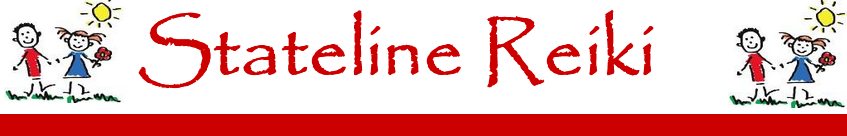 ART(Advanced Reiki Techniques)                        Intensive Workshop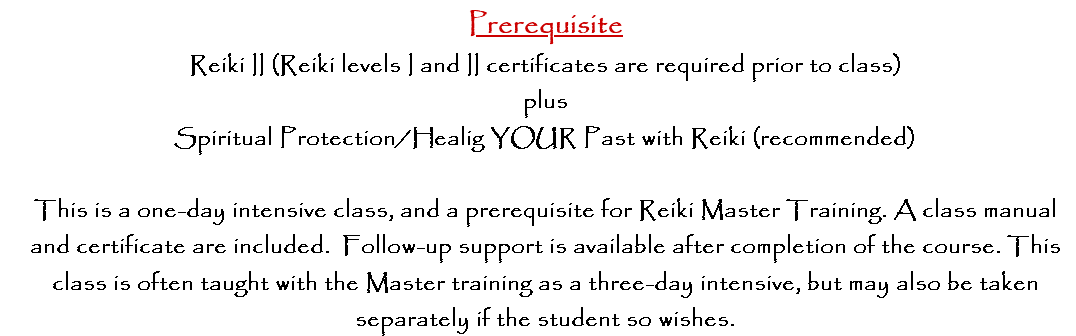 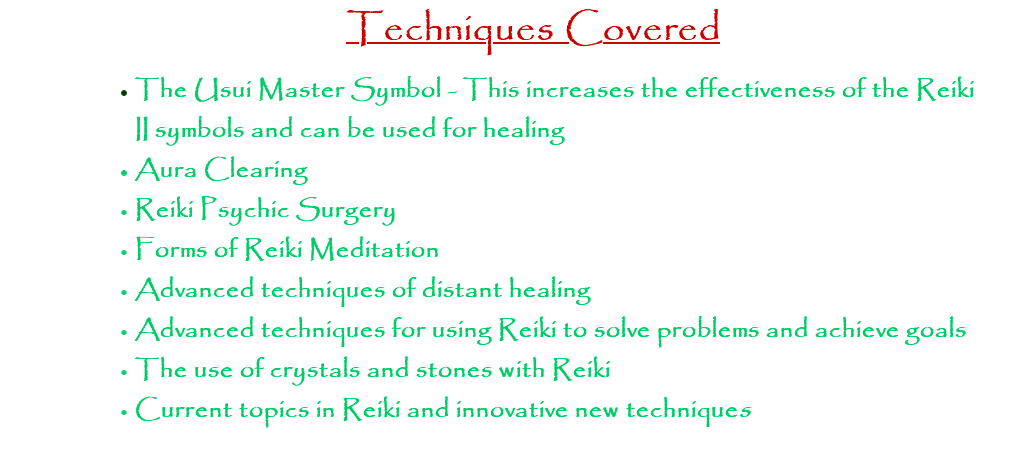 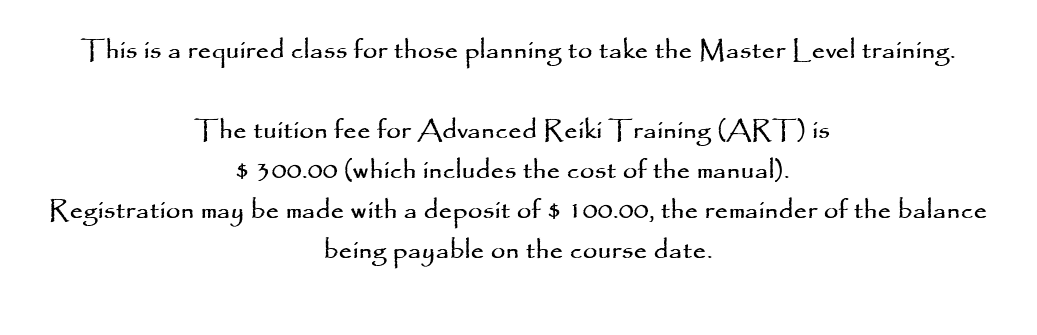 